IZVEDBENI PLAN I PROGRAM terenske nastave učenika trećeg i četvrtog razreda u Tkon,31.listopada 2016. godine  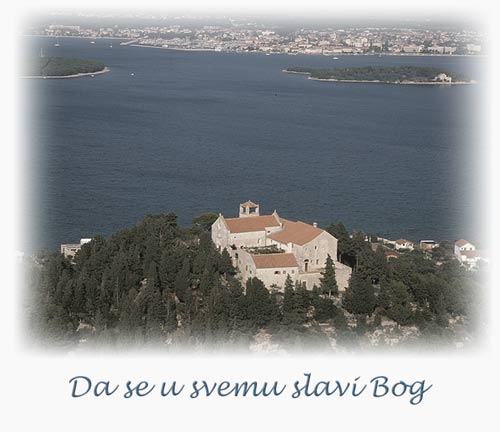 Vrsta: poludnevna višepredmetna terenska nastavaOdredište: Samostan sv. Kuzme i Damjana na Ćokovcu i  DVD – TkonVrijeme realizacije: 31. listopada 2016. g.Razredi: treći i četvrti (27 učenika)Ime i prezime učitelja voditelja: Anita Tudorović (3.r.) i Martina Bojmić (4.r.)Prijevoz: školski autobus Terenska nastava bi trebala biti važan sastavni dio plana i programa nastave. To je nastava koja obuhvaća učenje istraživanjem i otkrivanjem; može podrazumijevati obradu novoga nastavnog sadržaja ili sustavno ponavljanje sadržaja. Važna je u stjecanju i proširivanju znanja, također ima i velike odgojne vrijednosti, te omogućuje stjecanje osobnih iskustava i doživljaja. Ona se može integrirati ovisno o prostoru koji se posjećuje. Zbog ciljeva i zadataka koje obuhvaća organizira se u mjestu udaljenijem od škole te ju je potrebno planirati na početku školske godine, kao sastavni dio globalnog godišnjeg plana rada škole.Cilj terenske nastave : je zorno učenje u izvornoj stvarnosti, omogućavanje stjecanja osobnih iskustava i doživljaja, upoznati važne kulturno-povijesne spomenike zavičaja Zadaci: -      upoznavanje s kulturno – povijesnim znamenitostima  otoka Pašmana upoznavanjem s prirodnim ljepotama našeg primorskog zavičaja Krški reljefupoznati važnost očuvanja prirodne flore i faune od požara, osobito u ljetnim sušnim danimaponoviti strane svijeta,dijelove uzvisinapotaknuti učenike na stvaranje kvalitetnih odnosa unutar odgojno-obrazovne skupineIshodi:       (edukativni karakter nastave)interdisciplinarno povezivanje sadržaja različitih predmeta –brže i lakše učenjeučenik će sudjelovati u predavanju Priora samostana i predsjednika DVD-aučenik postaje kritički svjestan ozbiljnosti požaraučenici uče otkrivanjem u neposrednoj životnoj stvarnostiPredviđeni oblici provjere: nastavni listić, zadaci esejskog tipa, likovno izražavanje